Judul Mata Kuliah		: Manajemen Pemasaran		Semester : 3		Sks : 3 			Kode : 84009Dosen/Team Teaching  	:  1. Tafiprios, SE, MM			   	     	   2. Dra. Yuli Harwani, MMDiskripsi Mata Kuliah 		:Menjelaskan keterkaitan mata kuliah ke dalam struktur kurikulum secara keseluruhan pada prodi.Menjelaskan keterkaitan dengan kecirian fakultas / prodi dan atau kecirian lulusan kesarjanaan Menjelaskan keterkaitan mata kuliah dengan mata kuliah lain yang menjadiKOMPETENSI 	:  Mampu Menjelaskan Pentingnya pemasaran, mencari peluang di Lingkungan pemasaran, menganalisis perilaku pembeli, strategi Pemasaran dan program pemasaran Daftar Pustaka :Marketing Management, Kotler  & Keller Person International Edition (12 e), 2006Manajemen Pemasaran, Philip Kotler, edisi 11, 2005Pemasaran, Lamb, Hair, Mc. Daniel,  2001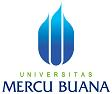 RANCANGAN PERKULIAHANPROGRAM STUDI S1 MANAJEMENFAKULTAS EKONOMI DAN BISNIS QNo. Dokumen12-2-1.2.03.00DistribusiDistribusiDistribusiDistribusiDistribusiDistribusiTgl. Efektif01 Maret 2014Minggu Ke *KEMAMPUAN AKHIR YANG DIHARAPKAN *BAHAN KAJIAN/MATERI PEMBELAJARAN*BENTUK PEMBELAJARAN*KRITERIA PENILAIAN(Indekator)*BOBOT NILAI1234561.Mampu Memahami kontrak perkuliahan, Pemasaran, Manajemen Pemasarandanlingkup Pemasaran Pengertian pemasaran, manajemen pemasaran, lingkup Pemasaran,Company orientations toward the market places, fundamental marketing concept, trends & tasks Ceramah, diskusi, Tanya jawab, presentasi, case studyKelengkapan dan kebenaran penjelasan, aktivitas dalam kelas2.Mampu memahami Penyusunan rencana dan strategi pemasaran (Developing marketing  strategies  And plans)Proses penyerahan nilai, oriaentasi pemasaran holistik dan nilai pelanggan, peran sentral dari perencaan stratejik, perencanaan stratejik dan devisi, perusahaan, unit bisnis dan produk Ceramah, diskusi, Tanya jawab, presentasi, case studyKelengkapan dan kebenaran penjelasan, aktivitas dalam kelas5 %3.Mampu memahami komponen-komponen system informasi pemasaran modern , proses riset pemasaran Sistem informasi pemasaran, linggkungan makro pemasaran, sistem riset pemasaran dan proses riset pemasaran Ceramah, diskusi, Tanya jawab, presentasi, case studyKelengkapan dan kebenaran penjelasan, aktivitas dalam kelas5 %4.Mampu menjelaskan pentingnya berhubungan dengan pelanggan dan menganalisis pasar konsumenMembangun nilai, kepuasan dan loyalitas pelanggan, membangun relasi pelanggan, faktor-faktor yang mempengaruhi perilaku konsumen, proses keputusan membeliCeramah, diskusi, Tanya jawab, presentasi, case studyKelengkapan dan kebenaran penjelasan, aktivitas dalam kelas5%5.Mampu menjelaskan dan menganlisis pasar bisnisPasar konsumen vs pasar bisnis, peserta proses pembelian bisnis, proses pembelian/pengadaan, Tahap-tahap proses pembelian, mengelola relasi pelanggan bisnis ke bisnis Ceramah, diskusi, Tanya jawab, presentasi, case studyKelengkapan dan kebenaran penjelasan, aktivitas dalam kelas5 %6.mampuMengidentifikasi STPLevel dan pola segmentasi pasar, segmentasi pasar konsumen, segmentasi pasar bisnis, penetapan pasar sasaran.Ceramah, diskusi, Tanya jawab, presentasi, case studyKelengkapan dan kebenaran penjelasan, aktivitas dalam kelas5 %7.Mampu mengidentifikasi pesaingIdentifikasi pesaing, mengalisis pesaing, strategi bersaing untuk pemimpin pasar, penantang pasar, pengikut dan pengisi relung pasarCeramah, diskusi, Tanya jawab, presentasi, case studyKelengkapan dan kebenaran penjelasan, aktivitas dalam kelas5 %8.UTSUTSUTSUTS20 %9.Mampu mengidentifikasi pengembangan tawaran pasar yang baruPenataan organisasi, mengelolah proses pengembangan (gagasan(, mengelolah proses pengembangan (konsep hingga strategi), pengembangan hinggga strategi, dan proses pengguanan konsumen)Ceramah, diskusi, Tanya jawab, presentasi, case studyKelengkapan dan kebenaran penjelasan, aktivitas dalam kelas10.Mampu merancang tawaran pasar globalMemutuskan pasara mana yang harus dimasuki, cara memasukinya, memutuskan programa pemasarannya serta organisasi pemasaranCeramah, diskusi, Tanya jawab, presentasi, case studyKelengkapan dan kebenaran penjelasan, aktivitas dalam kelas5 %11.Mampu menjelaskan strategi produk dan merekProduk dan bauran produk, keputusan lini produk, keputusan merek, pengemasan dan pelabelanCeramah, diskusi, Tanya jawab, presentasi, case studyKelengkapan dan kebenaran penjelasan, aktivitas dalam kelas5 %12.Mampu merancang dan mengelolah jasaHakikat jasa, strategi pemasaran untuk jasa, mengelolah jasa dukungan produkCeramah, diskusi, Tanya jawab, presentasi, case studyKelengkapan dan kebenaran penjelasan, aktivitas dalam kelas5 %13.Mampu menjelaskan strategi dan program hargaMenentukan harga, menyesuaikan harga, memulai dan menanggapi perubahan harga.Ceramah, diskusi, Tanya jawab, presentasi, case studyKelengkapan dan kebenaran penjelasan, aktivitas dalam kelas5 %14. Mampu merancang saluran pemasaran Fungsi  dan arus saluran pemasaran, keputusan rancangan saluran, keputusan manajemen saluran, dinamika saluran Ceramah, diskusi, Tanya jawab, presentasi, case studyKelengkapan dan kebenaran penjelasan, aktivitas dalam kelas5 %15.Mampu mengeloah komunikasi pemasaran terpaduMengembangakan komunikasi efektif, memutuskan bauran komunikasi pemasaran, mengelolah iklan,promosi penjualan, hubugan masyarakat, dan pemasaran langsungCeramah, diskusi, Tanya jawab, presentasi, case studyKelengkapan dan kebenaran penjelasan, aktivitas dalam kelas5 %16.UASUASUASUAS20 %Jakarta, 01 Maret 2014Nama FungsiParafDibuat OlehDosen Pengampu : Tafiprios, SE, MMDiperiksa OlehKetua Program Studi S1 Manajemen :Dr. Rina Astini, SE, MMDisahkan OlehDekanProf. Dr. Wiwik Utami,AK.,MS,CADisahkan OlehDekanProf. Dr. Wiwik Utami, Ak, MS, CA	